Figure 1. Crossing the Bridge to Assisted Living 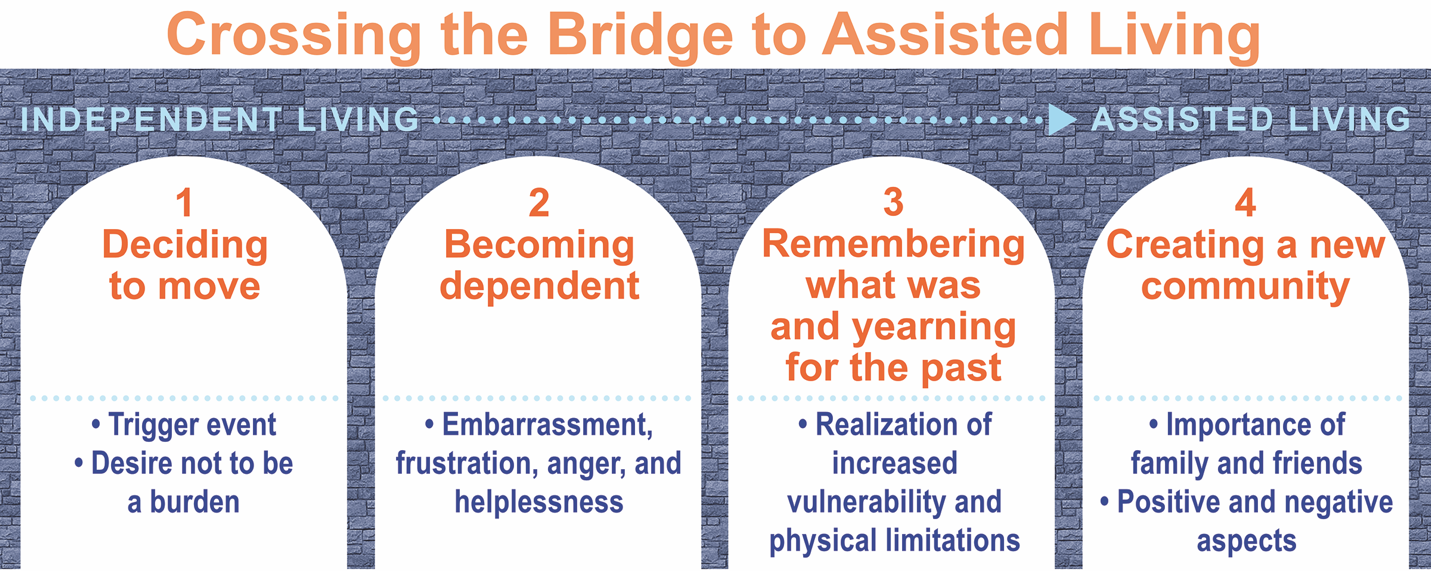 